GOOGLE MEET VIDEO TELECONFERENCE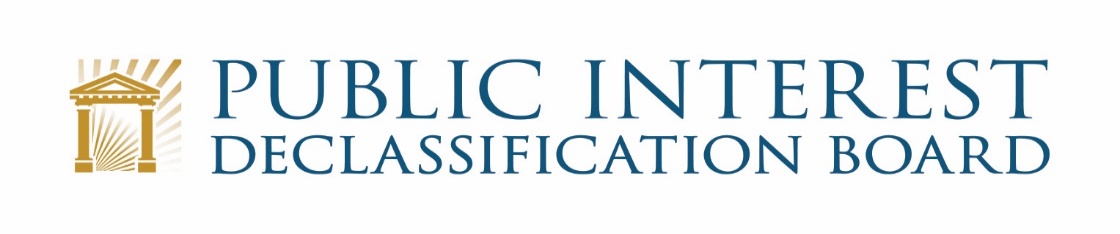 February 24, 20221:00 p.m. – 3:00 p.m.Welcome 									1:00 – 1:05Ezra Cohen, ChairISOO and NARA Update						1:05 – 1:10Mark Bradley, Executive Secretary	PIDB AppointmentsUpdates on other PIDB Activities					1:10 – 1:30Ezra Cohen and PIDB StaffSen. Murphy Record Review Request (John Powers and Beth Fidler)Congressional EngagementsMarshall Islands Feasibility Study Briefing				1:30 – 1:45Sharmila Bhatia and John Powers, PIDB StaffUpdate on Background Research and Information GatheringProposed Schedule and Next StepsSunshine Week Virtual Public Meeting (week of March 14-18)	1:45 – 1:55The MembersDiscussion of Possible Speaker and ThemePossible In-Person Meeting						1:55 – 2:25Ezra Cohen and PIDB StaffDiscussion of Possible DatesDiscussion of Possible Topics and SpeakersExecutive Order 13526 Briefing					2:25 – 2:55 John PowersNSC Request for Recommendations on E.O. 13526Recap and Conclusion							2:55 – 3:00	Ezra Cohen